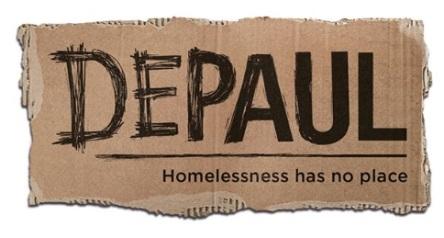 All information contained in this VOLUNTEER APPLICATION form will be treated as confidential.  Please complete all sections of the form to the best of your ability.  The more information we have the easier it is to understand your motivation and interests for the voluntary role.  If you require any assistance in completing this form please telephone the Volunteer Co-ordinator on (028) 95 215 115.INTEREST
Please refer to our Current Services and Volunteer Opportunities information and select your interest:SUPPORTDECLARATION OF CRIMINAL CONVICTIONSDATA PROTECTIONI give my consent to Depaul to record, maintain and process my personal data for the purposes of my volunteer placement. I understand that my data will not be shared with any other parties outside Depaul.                                      Depaul may contact me in the following ways: DECLARATIONI declare that the information given on this form is complete and correct to the best of my knowledge and that I understand that inaccurate or false information given may result in an offer of volunteering or placement being withdrawn. Your completed Volunteer Application Form should be returned to: Ciaran Murphy, People Officer Depaul,  449 Antrim RoadBelfast, BT15 3BJ		
Alternatively you can email it to: Ciaran.Murphy@depaulcharity.net  Upon receipt of your application the Volunteer Co-ordinator will contact you to discuss your application and provide further details about future training dates.                                                                                    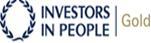 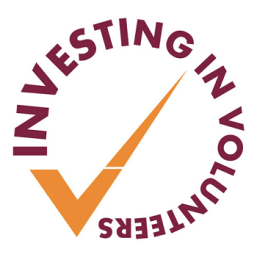 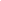 For further information about volunteering please visit our website www.ie.depaulcharity.orgYOUR CONTACT DETAILS
Please complete all sections – Please use in Block CapitalsYOUR CONTACT DETAILS
Please complete all sections – Please use in Block CapitalsYOUR CONTACT DETAILS
Please complete all sections – Please use in Block CapitalsYOUR CONTACT DETAILS
Please complete all sections – Please use in Block CapitalsYOUR CONTACT DETAILS
Please complete all sections – Please use in Block CapitalsFirst nameSurnameSurnameGenderDate of ApplicationDate of birthEmail Address (please print clearly)Email Address (please print clearly)Email Address (please print clearly)Email Address (please print clearly)Home Address & PostcodeHome Address & PostcodeTelephone (home)Telephone (home)Telephone (home)Telephone (mobile)Telephone (mobile)Telephone (mobile)Telephone (work)Telephone (work)Telephone (work)How did you hear about volunteering with Depaul? (a friend, website, Volunteer Centre etc)How did you hear about volunteering with Depaul? (a friend, website, Volunteer Centre etc)How did you hear about volunteering with Depaul? (a friend, website, Volunteer Centre etc)How did you hear about volunteering with Depaul? (a friend, website, Volunteer Centre etc)How did you hear about volunteering with Depaul? (a friend, website, Volunteer Centre etc)VOLUNTEERING OR LIFE EXPERIENCE (Optional)Please provide details of any volunteering or life experience you feel is relevant to your application. NON FORMAL TRAINING (Optional)Please list any relevant courses you may have attended:EDUCATION OR EMPLOYMENT (Optional)If you would like to provide details of your education or work experience to date, please do so below:EDUCATION OR EMPLOYMENT (Optional)If you would like to provide details of your education or work experience to date, please do so below:EDUCATION OR EMPLOYMENT (Optional)If you would like to provide details of your education or work experience to date, please do so below:Period: from / toEmployer / School /College Details GENERAL INFORMATION
Please help us to place you effectively by completing the following information about yourself.GENERAL INFORMATION
Please help us to place you effectively by completing the following information about yourself.GENERAL INFORMATION
Please help us to place you effectively by completing the following information about yourself.Why would you like to be a Volunteer with Depaul?Why would you like to be a Volunteer with Depaul?Why would you like to be a Volunteer with Depaul?What do you want to gain from the experience? What do you want to gain from the experience? What do you want to gain from the experience? Please outline your Hobbies and Interests:Please outline your Hobbies and Interests:Please outline your Hobbies and Interests:What skills and abilities do you feel you can offer Depaul Services as a volunteer?What skills and abilities do you feel you can offer Depaul Services as a volunteer?What skills and abilities do you feel you can offer Depaul Services as a volunteer?Stella MarisBelfast ◻Stella MarisBelfast ◻CloverhillFamily Service Belfast ◻CloverhillFamily Service Belfast ◻Mater Dei Family ServiceBelfast ◻Mater Dei Family ServiceBelfast ◻Mater Dei Family ServiceBelfast ◻CastlehillDungannon◻CastlehillDungannon◻Floating Support / Housing FirstVarious locations ◻Floating Support / Housing FirstVarious locations ◻Floating Support / Housing FirstVarious locations ◻Foyle Haven L’Derry ◻Foyle Haven L’Derry ◻Events/Fundraising/ Admin / Policy etcVarious locations ◻Events/Fundraising/ Admin / Policy etcVarious locations ◻What activity or role are you particularly interested in? Please explain why you chose this role.What activity or role are you particularly interested in? Please explain why you chose this role.What activity or role are you particularly interested in? Please explain why you chose this role.What activity or role are you particularly interested in? Please explain why you chose this role.What activity or role are you particularly interested in? Please explain why you chose this role.What activity or role are you particularly interested in? Please explain why you chose this role.What activity or role are you particularly interested in? Please explain why you chose this role.What activity or role are you particularly interested in? Please explain why you chose this role.What activity or role are you particularly interested in? Please explain why you chose this role.What activity or role are you particularly interested in? Please explain why you chose this role.What activity or role are you particularly interested in? Please explain why you chose this role.What activity or role are you particularly interested in? Please explain why you chose this role.What activity or role are you particularly interested in? Please explain why you chose this role.What activity or role are you particularly interested in? Please explain why you chose this role.What activity or role are you particularly interested in? Please explain why you chose this role.What activity or role are you particularly interested in? Please explain why you chose this role.AVAILABILITY 
Please tick when you could be available to volunteer.  AVAILABILITY 
Please tick when you could be available to volunteer.  AVAILABILITY 
Please tick when you could be available to volunteer.  AVAILABILITY 
Please tick when you could be available to volunteer.  AVAILABILITY 
Please tick when you could be available to volunteer.  AVAILABILITY 
Please tick when you could be available to volunteer.  AVAILABILITY 
Please tick when you could be available to volunteer.  AVAILABILITY 
Please tick when you could be available to volunteer.  AVAILABILITY 
Please tick when you could be available to volunteer.  AVAILABILITY 
Please tick when you could be available to volunteer.  AVAILABILITY 
Please tick when you could be available to volunteer.  AVAILABILITY 
Please tick when you could be available to volunteer.  AVAILABILITY 
Please tick when you could be available to volunteer.  AVAILABILITY 
Please tick when you could be available to volunteer.  AVAILABILITY 
Please tick when you could be available to volunteer.  AVAILABILITY 
Please tick when you could be available to volunteer.  MondayMondayTuesdayTuesdayTuesdayWednesdayWednesdayThursdayThursdayFridayFridayFridaySaturdaySaturdaySundayMorningAfternoonEveningREFEREES 
Please provide the contact details of two referees who are in a position to assess your ability and suitability for volunteering with Depaul.  They must be someone who knows you well and must not be family members.REFEREES 
Please provide the contact details of two referees who are in a position to assess your ability and suitability for volunteering with Depaul.  They must be someone who knows you well and must not be family members.REFEREES 
Please provide the contact details of two referees who are in a position to assess your ability and suitability for volunteering with Depaul.  They must be someone who knows you well and must not be family members.REFEREES 
Please provide the contact details of two referees who are in a position to assess your ability and suitability for volunteering with Depaul.  They must be someone who knows you well and must not be family members.REFEREES 
Please provide the contact details of two referees who are in a position to assess your ability and suitability for volunteering with Depaul.  They must be someone who knows you well and must not be family members.REFEREES 
Please provide the contact details of two referees who are in a position to assess your ability and suitability for volunteering with Depaul.  They must be someone who knows you well and must not be family members.REFEREES 
Please provide the contact details of two referees who are in a position to assess your ability and suitability for volunteering with Depaul.  They must be someone who knows you well and must not be family members.REFEREES 
Please provide the contact details of two referees who are in a position to assess your ability and suitability for volunteering with Depaul.  They must be someone who knows you well and must not be family members.REFEREES 
Please provide the contact details of two referees who are in a position to assess your ability and suitability for volunteering with Depaul.  They must be someone who knows you well and must not be family members.REFEREES 
Please provide the contact details of two referees who are in a position to assess your ability and suitability for volunteering with Depaul.  They must be someone who knows you well and must not be family members.REFEREES 
Please provide the contact details of two referees who are in a position to assess your ability and suitability for volunteering with Depaul.  They must be someone who knows you well and must not be family members.REFEREES 
Please provide the contact details of two referees who are in a position to assess your ability and suitability for volunteering with Depaul.  They must be someone who knows you well and must not be family members.REFEREES 
Please provide the contact details of two referees who are in a position to assess your ability and suitability for volunteering with Depaul.  They must be someone who knows you well and must not be family members.REFEREES 
Please provide the contact details of two referees who are in a position to assess your ability and suitability for volunteering with Depaul.  They must be someone who knows you well and must not be family members.REFEREES 
Please provide the contact details of two referees who are in a position to assess your ability and suitability for volunteering with Depaul.  They must be someone who knows you well and must not be family members.REFEREES 
Please provide the contact details of two referees who are in a position to assess your ability and suitability for volunteering with Depaul.  They must be someone who knows you well and must not be family members.Please complete all details.Please complete all details.Please complete all details.Please complete all details.Please complete all details.First refereeFirst refereeFirst refereeFirst refereeFirst refereeFirst refereeSecond refereeSecond refereeSecond refereeSecond refereeSecond refereeCircumstance & Period of time they know you. Circumstance & Period of time they know you. Circumstance & Period of time they know you. Circumstance & Period of time they know you. Circumstance & Period of time they know you. Name of refereeName of refereeName of refereeName of refereeName of refereeAddress of refereeAddress of refereeAddress of refereeAddress of refereeAddress of refereeAddress of refereeAddress of refereeAddress of refereeAddress of refereeAddress of refereeDaytime telephone number / mobileDaytime telephone number / mobileDaytime telephone number / mobileDaytime telephone number / mobileDaytime telephone number / mobileEmail addressEmail addressEmail addressEmail addressEmail addressDo you feel you have any Health / Disability / Other support needs that may be relevant to your participation in voluntary work? Please note that this will not be revealed without your consent.Have you ever been convicted of a criminal offence, which cannot be considered ‘spent’ under the Rehabilitation of Offenders (NI) Order 1978?Yes ◻No ◻ If the answer is Yes, we may need to discuss it with you.  It will not necessarily prevent you from becoming a volunteer.  If you wish, you may give further details below.  For Volunteer Roles that require regular direct involvement with our client group, you will be required to give your consent for a Protection of Children and Vulnerable Adults (AccessNI) check, for more info visit: https://www.nidirect.gov.uk/articles/types-accessni-checks. Please note that these checks are only carried out for selected volunteers. This process is FREE for volunteers. Please refer to the separate AccessNI guidance.  If the answer is Yes, we may need to discuss it with you.  It will not necessarily prevent you from becoming a volunteer.  If you wish, you may give further details below.  For Volunteer Roles that require regular direct involvement with our client group, you will be required to give your consent for a Protection of Children and Vulnerable Adults (AccessNI) check, for more info visit: https://www.nidirect.gov.uk/articles/types-accessni-checks. Please note that these checks are only carried out for selected volunteers. This process is FREE for volunteers. Please refer to the separate AccessNI guidance.  If the answer is Yes, we may need to discuss it with you.  It will not necessarily prevent you from becoming a volunteer.  If you wish, you may give further details below.  For Volunteer Roles that require regular direct involvement with our client group, you will be required to give your consent for a Protection of Children and Vulnerable Adults (AccessNI) check, for more info visit: https://www.nidirect.gov.uk/articles/types-accessni-checks. Please note that these checks are only carried out for selected volunteers. This process is FREE for volunteers. Please refer to the separate AccessNI guidance. Due to the nature of the work we carry out and our service users, Depaul is registered with AccessNI.  Is there any reason why you cannot volunteer in Regulated Activity?Due to the nature of the work we carry out and our service users, Depaul is registered with AccessNI.  Is there any reason why you cannot volunteer in Regulated Activity?Due to the nature of the work we carry out and our service users, Depaul is registered with AccessNI.  Is there any reason why you cannot volunteer in Regulated Activity?Events and updates from the Volunteer Department and Depaul servicesEvents and updates from the Volunteer Department and Depaul servicesEvents and updates from the Volunteer Department and Depaul servicesEmail ◻Phone Call ◻Text Message ◻Appeals for donations and fundraising eventsAppeals for donations and fundraising eventsAppeals for donations and fundraising eventsEmail ◻Phone Call ◻Text Message ◻Applicants SignatureDate